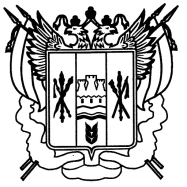 Ростовская область Егорлыкский районАдминистрация Шаумяновскогосельского поселенияПОСТАНОВЛЕНИЕ         26 июня 2018 г.                           №  56                     х.  Шаумяновский «Об утверждении комплексного плана - графика мероприятий,направленного на избавление от визуального мусораи создания привлекательного облика территориимуниципального образования «Шаумяновское сельское поселение»на 2018-2022 годы»    В целях реализации приоритетного проекта «Формирование комфортной городской среды» и организации выполнения работ, направленных на избавление от визуального мусора на территории Шаумяновского сельского поселения, на основании ч. 3 ст. 14 Федерального закона от 06.10.2003 г. № 131-ФЗ "Об общих принципах организации местного самоуправления в  Российской Федерации", ч. 11 ст. 12 Областного закона «О местном самоуправлении в Ростовской области» от 27.12.2005 г. № 436-ЗС, руководствуясь Уставом Муниципального образования «Шаумяновское сельское поселение».Постановляю:	1. Утвердить комплексный план - график мероприятий, направленный на избавление от визуального мусора и создания привлекательного облика территории муниципального образования «Шаумяновское сельское поселение» на 2018-2022 годы, согласно приложению № 1 к настоящему постановлению.	2. Для реализации мероприятий, направленных на избавление от визуального мусора и создания привлекательного облика территории муниципального образования «Шаумяновское сельское поселение», указанных в пунктах 1-4 комплексного плана — графика (Приложение № 1 к настоящему постановлению) создать рабочую группу Администрации Шаумяновского сельского поселения Егорлыкского района Ростовской области, в составе согласно приложению № 2 к настоящему постановлению.	2.1. Рабочей группе обеспечить выполнение мероприятий, направленных на избавление от визуального мусора и создания привлекательного облика территории муниципального образования «Шаумяновское сельское поселение» в соответствии с утверждёнными сроками исполнения комплексного плана — графика.	3. Контроль за исполнением настоящего постановления оставляю за собой.	4. Настоящее постановление вступает в силу с момента подписания и подлежит официальному опубликованию и размещению на официальном сайте Администрации Шаумяновского сельского поселения в сети «Интернет».Глава АдминистрацииШаумяновского сельского поселения                                      С.Л. АванесянПриложение № 1 к постановлениюАдминистрации Шаумяновского сельского поселенияот 26.06.2018 года  № 56.  Комплексный план - график мероприятий, направленный на избавление от визуального мусора и создания привлекательного облика территории муниципального образования «Шаумяновское сельское поселение» на 2018-2020 годыПриложение № 2 к постановлениюАдминистрации Шаумяновского сельского поселенияот 26.06.2018 года  № 56.Состав рабочей группы Администрации Шаумяновского сельского поселения по выполнению мероприятий, направленных на избавление от визуального мусора и создания привлекательного облика территории муниципального образования “Шаумяновское сельское поселение»Киракосян В.Н.          Ведущий специалист  АдминистрацииШаумяновского сельского поселения. Твердов В.В.                Ведущий специалист  АдминистрацииШаумяновского сельского поселения.Проскочило Н.И.               Старший инспектор Администрации                                       Шаумяновского сельского поселения.№ п/пНаименование мероприятияСрок исполненияОтветственный исполнитель1Проведение ревизий использующих рекламных конструкцийв течении 2018 годаАдминистрация  Шаумяновского сельского поселения2Проверка  соответствия вывесок, размещенных на фасадах зданий муниципального образования «Шаумяновское сельское поселение», нормам федерального законодательства и правилам благоустройства территории Шаумяновского сельского поселениядо 2019 годаАдминистрация  Шаумяновского сельского поселения3Выявление вывесок и информационных конструкций, не соответствующих требованиям Правил благоустройства территории Шаумяновского сельского поселенияпостоянноАдминистрация  Шаумяновского сельского поселения4Выявление объявлений и иных информационных материалов, размещённых вне установленных для этой цели местах (стендов, щитов, тумб и иных информационных конструкций)постоянноАдминистрация  Шаумяновского сельского поселения5Разработка и внедрение системы навигации (комплекс знаков, указателей, схем обеспечивающих удобство ориентирования для местных жителей и гостей поселения)до 2020 годаАдминистрация  Шаумяновского сельского поселения6Проведение информационно- разъяснительной работы с населением и предпринимателями, интересы которых будут затронуты в ходе проведения вышеуказанной работыв течении реализации плана - графикаАдминистрация  Шаумяновского сельского поселения